Halaman depan Jurnal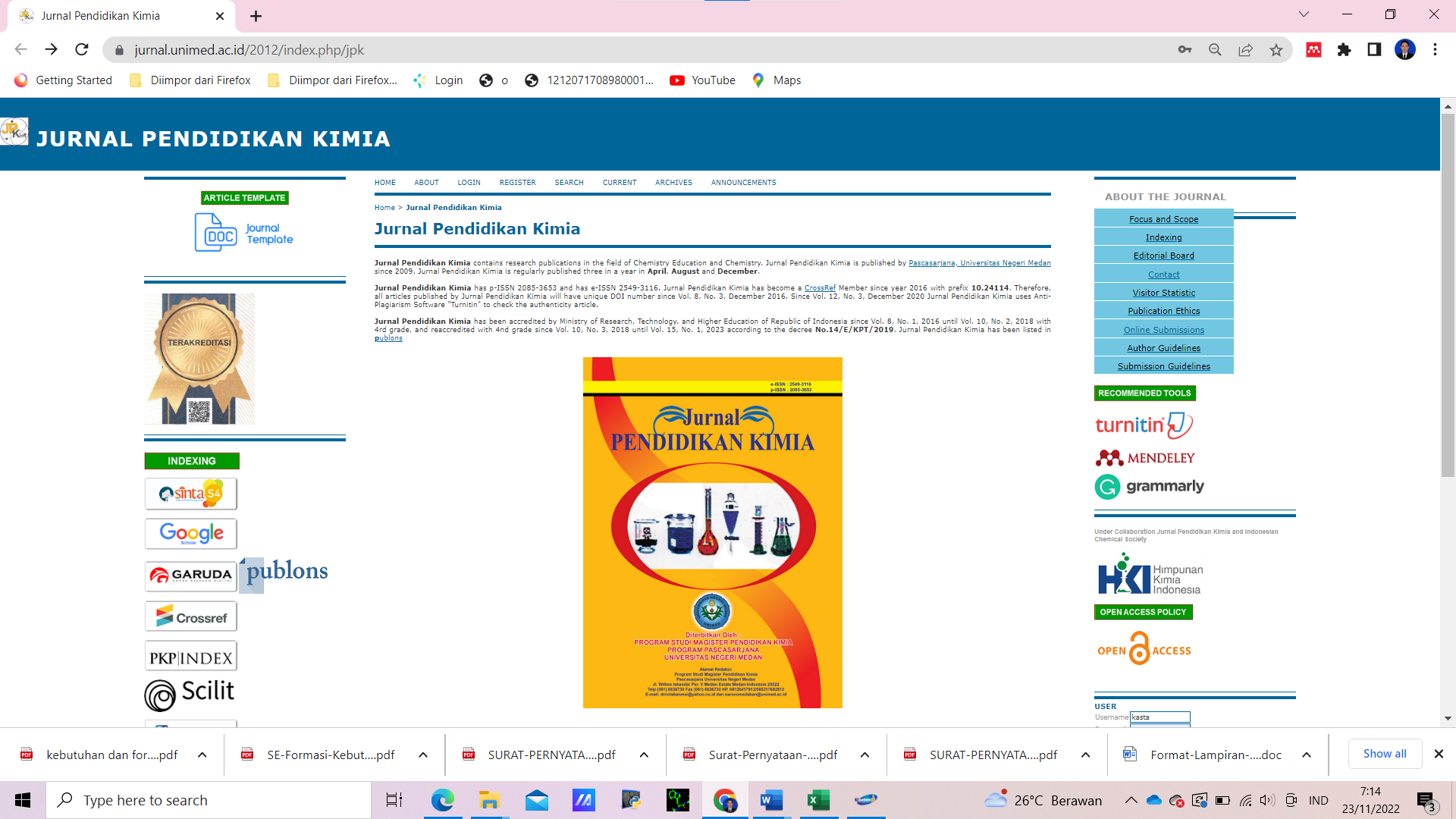 Halaman login jurnal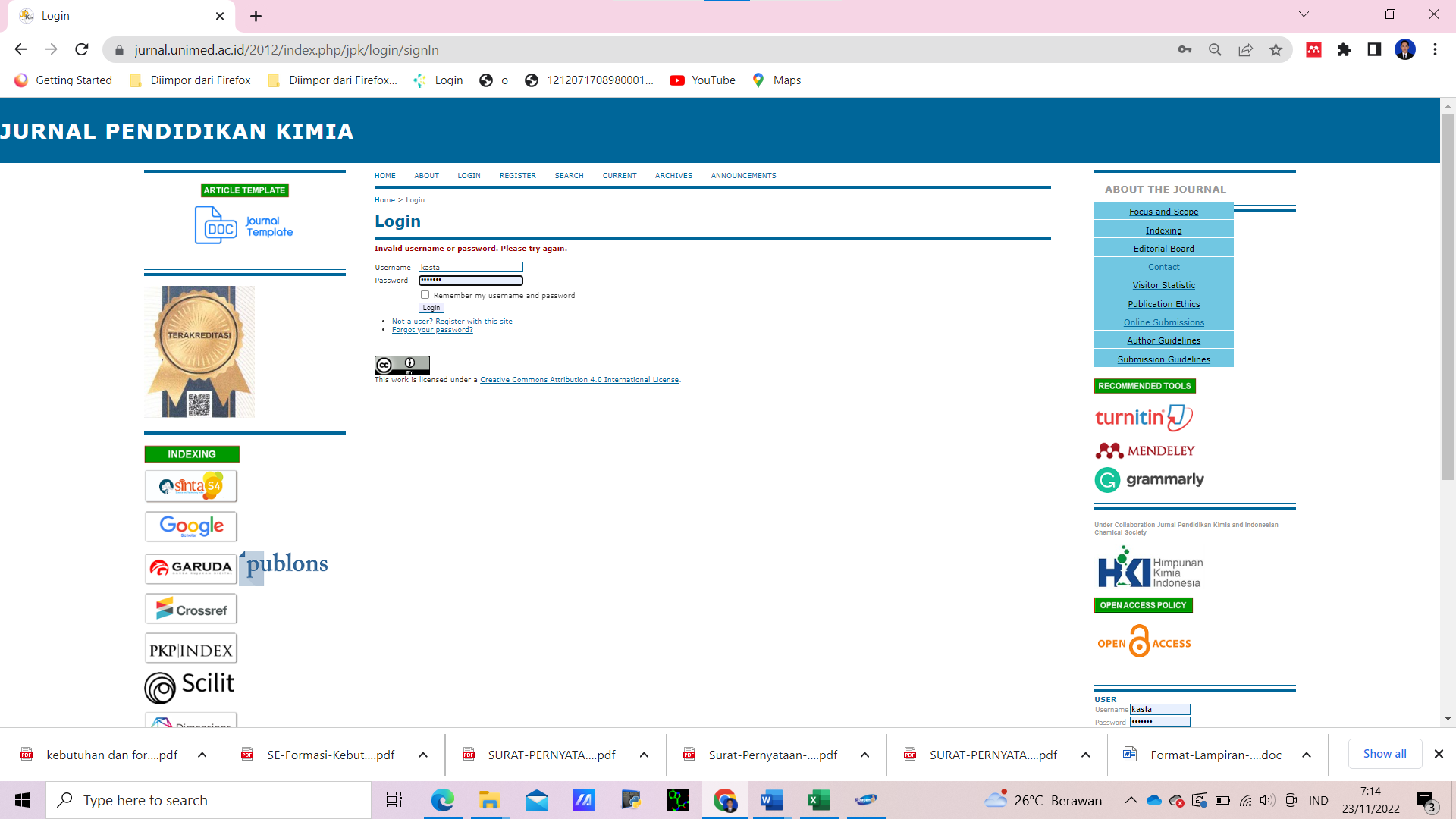 Halaman submit jurnal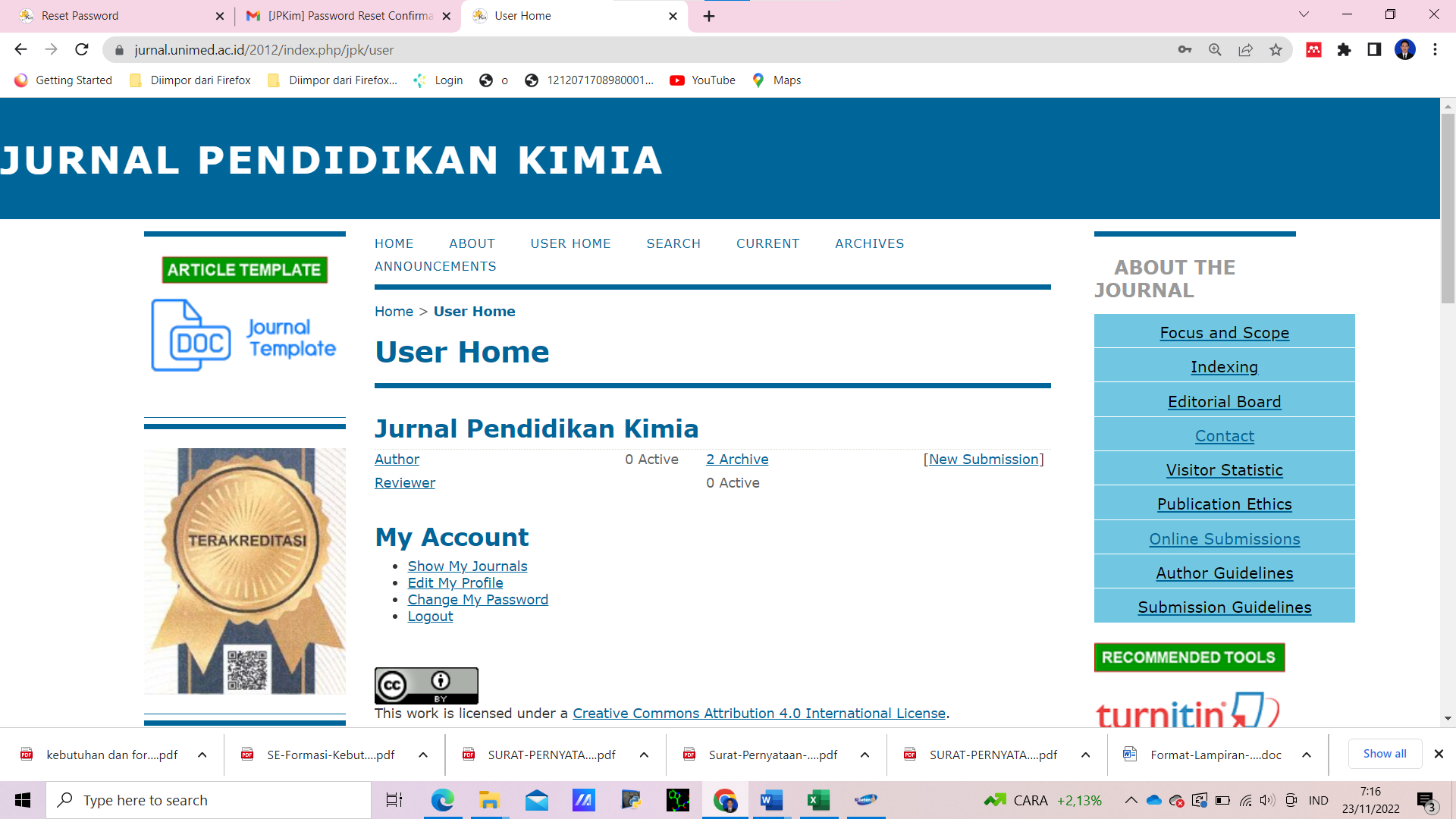 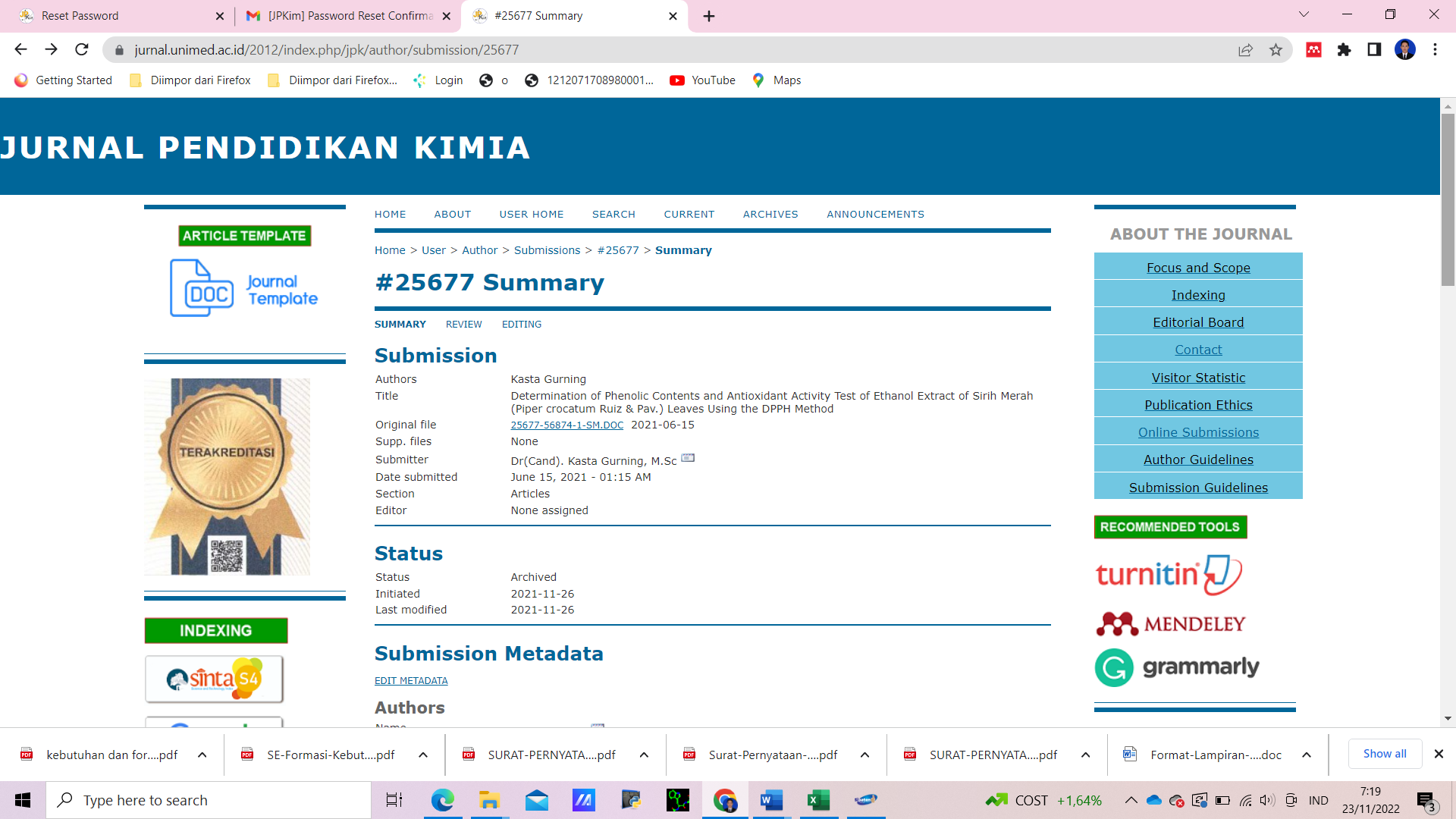 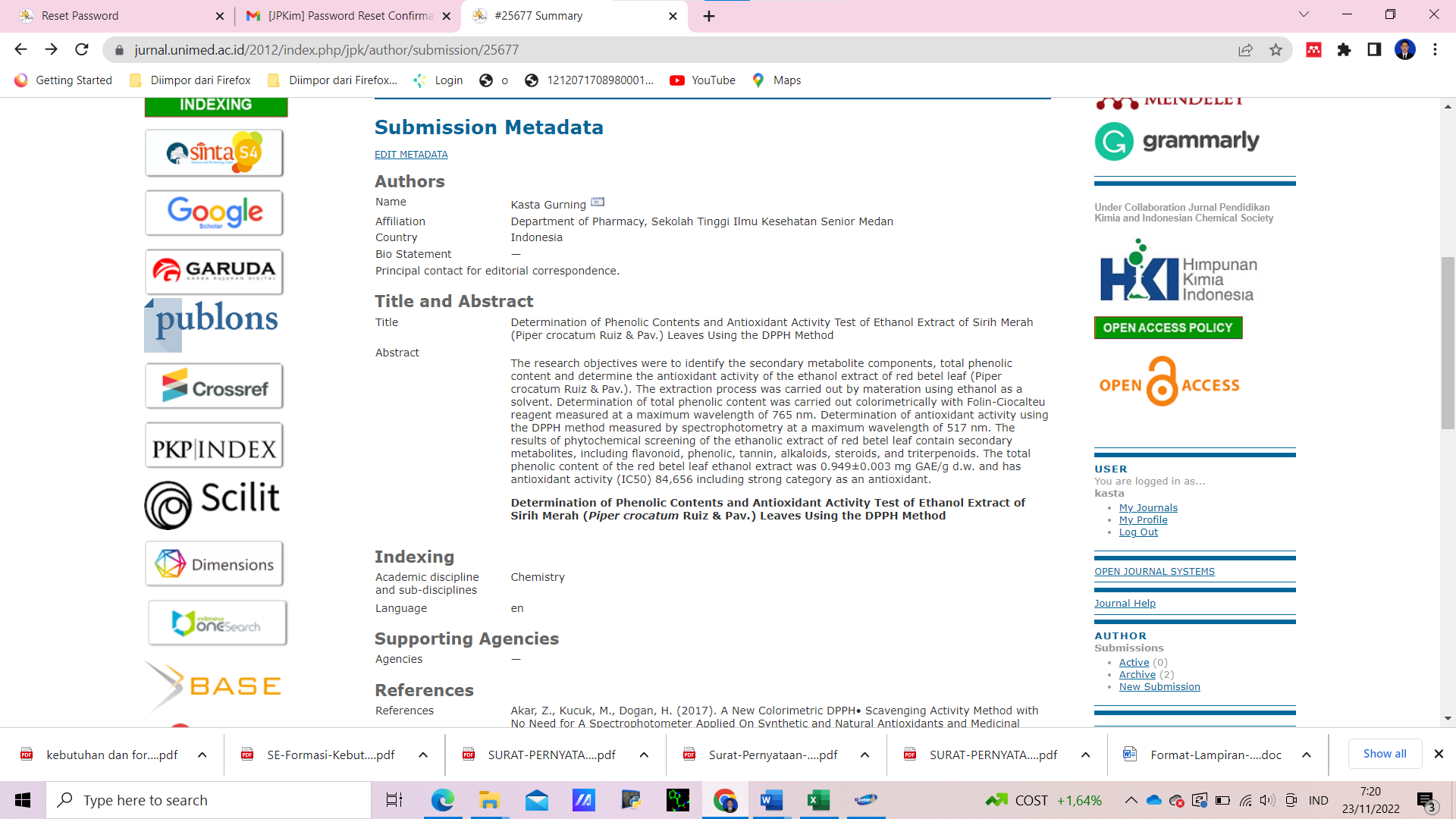 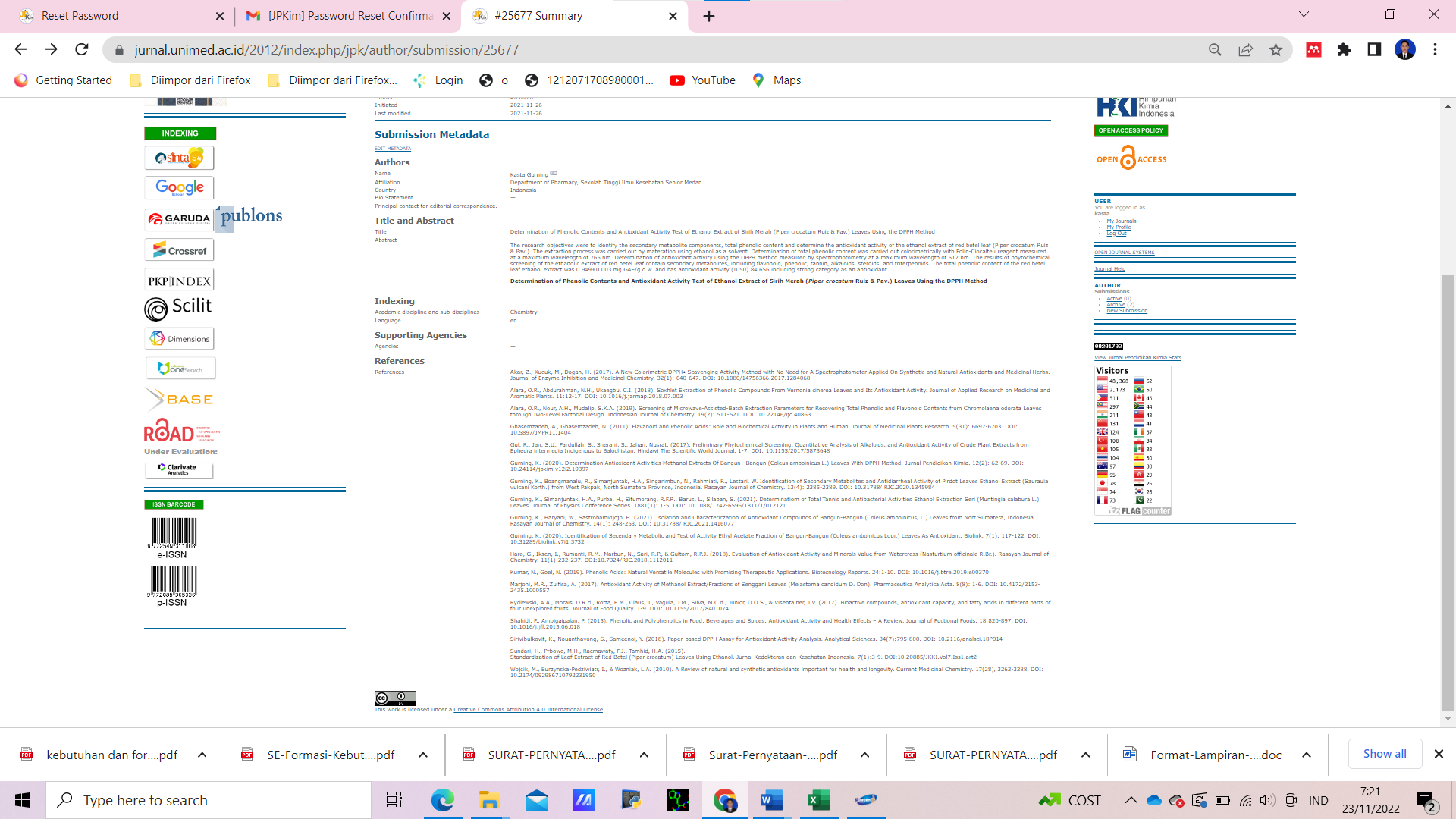 Halaman revisi jurnal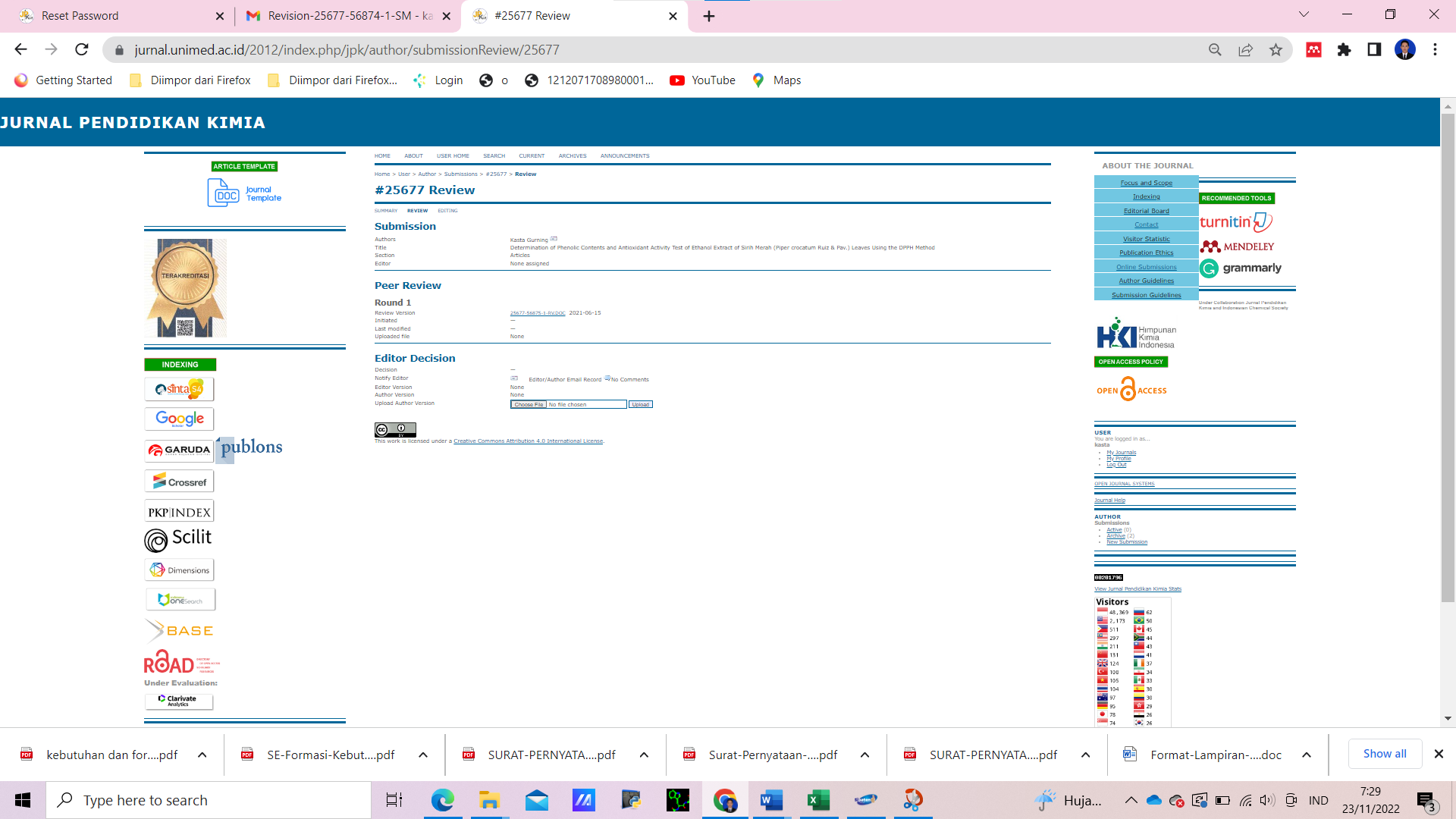 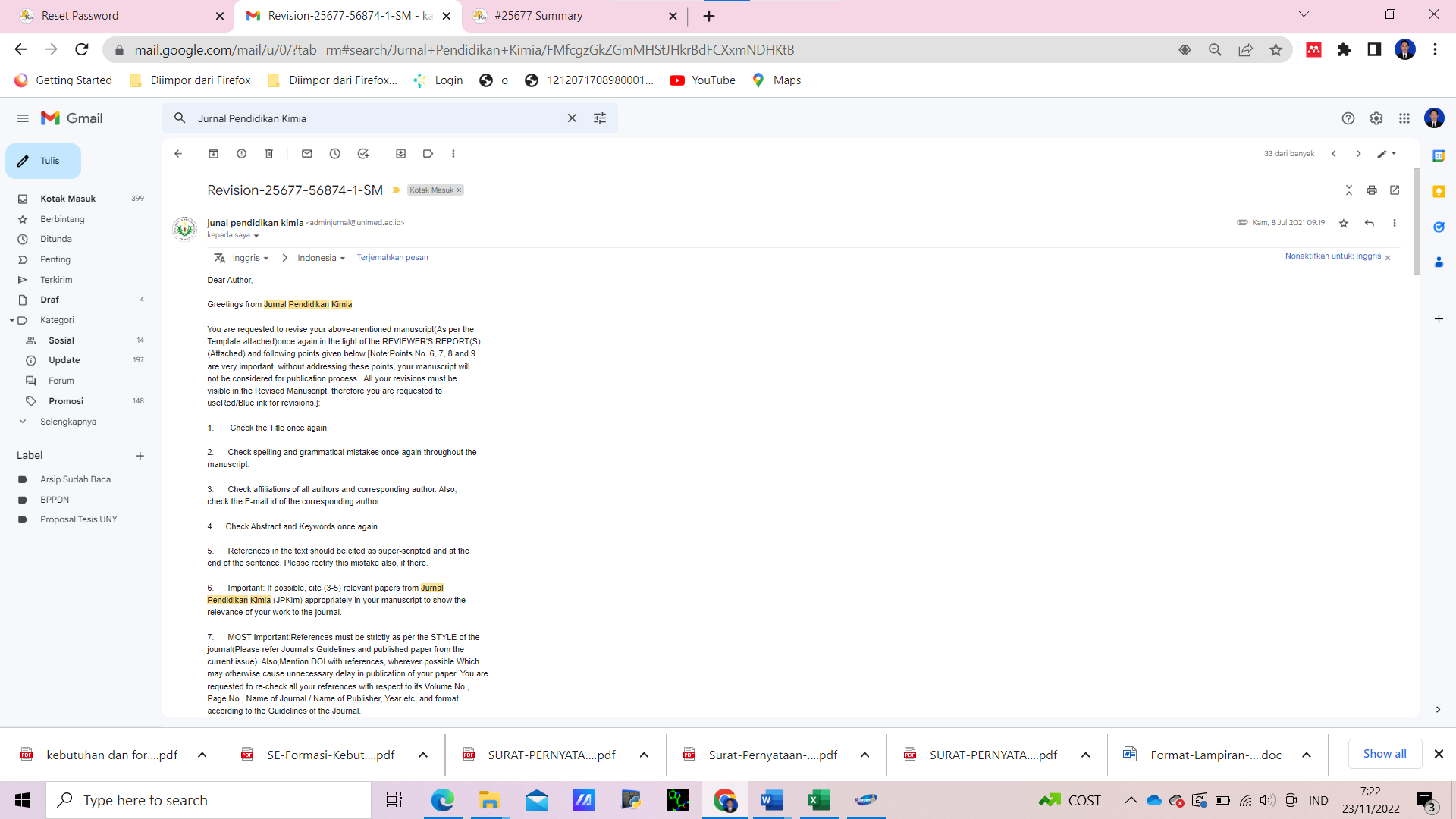 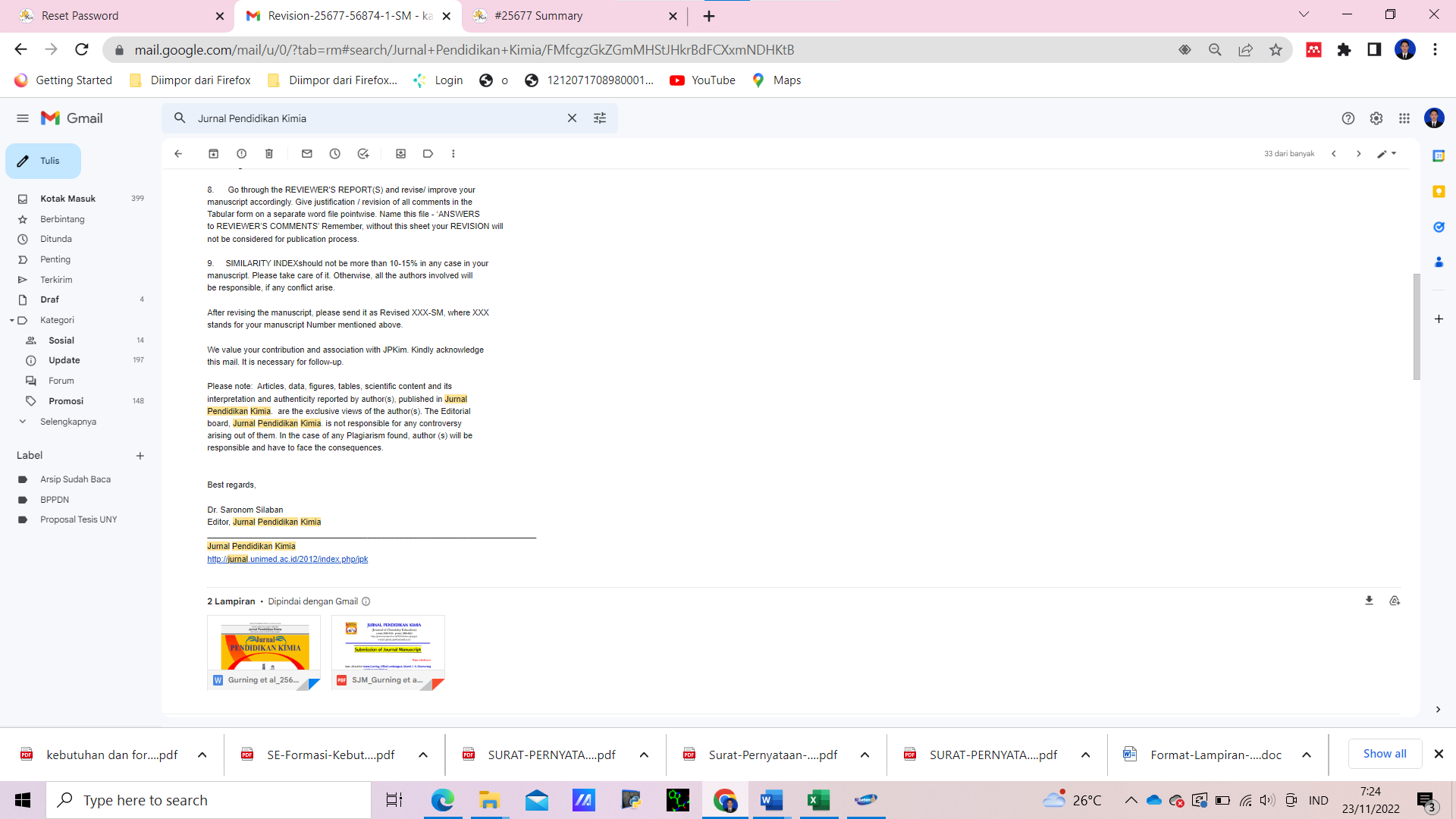 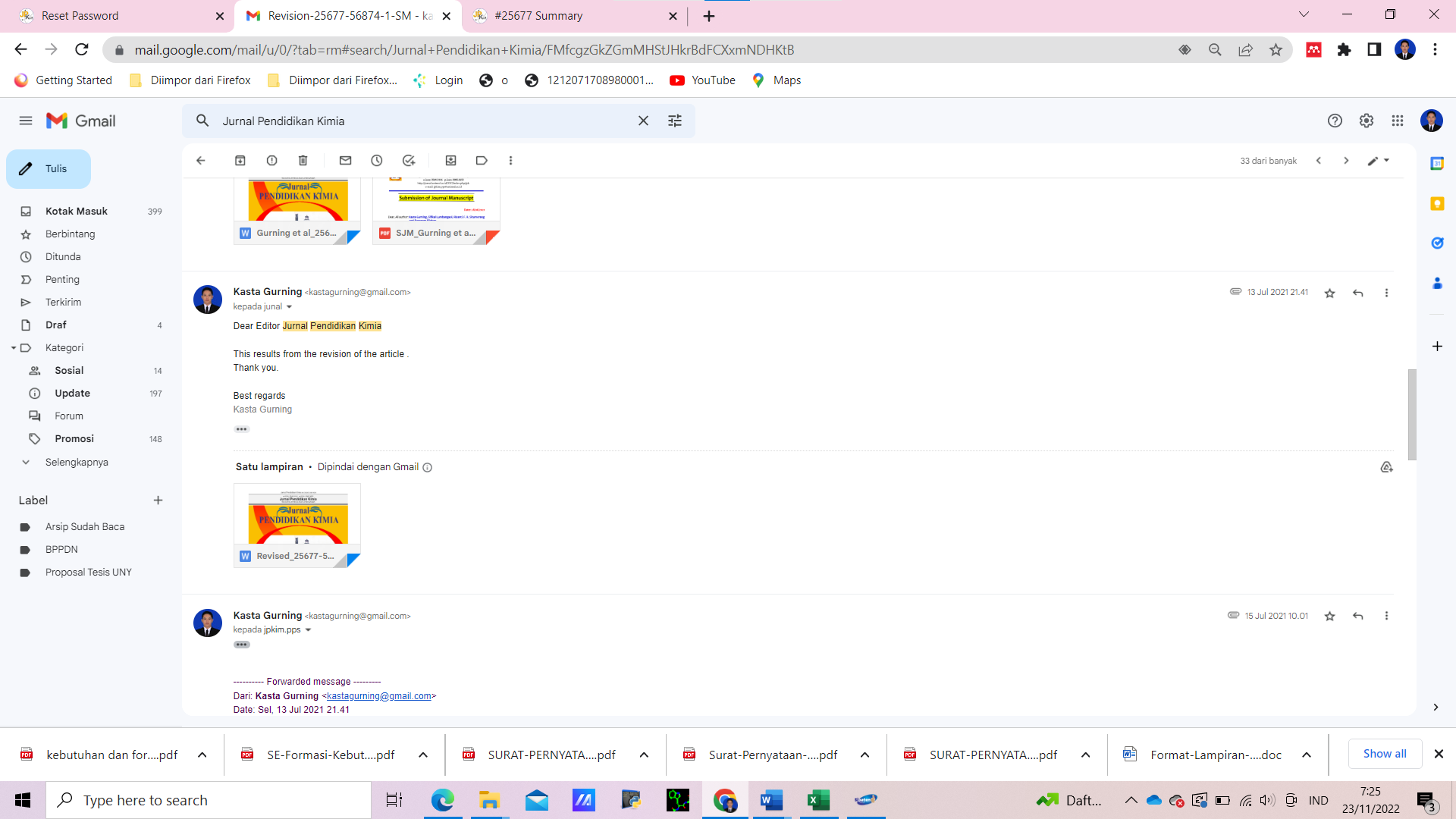 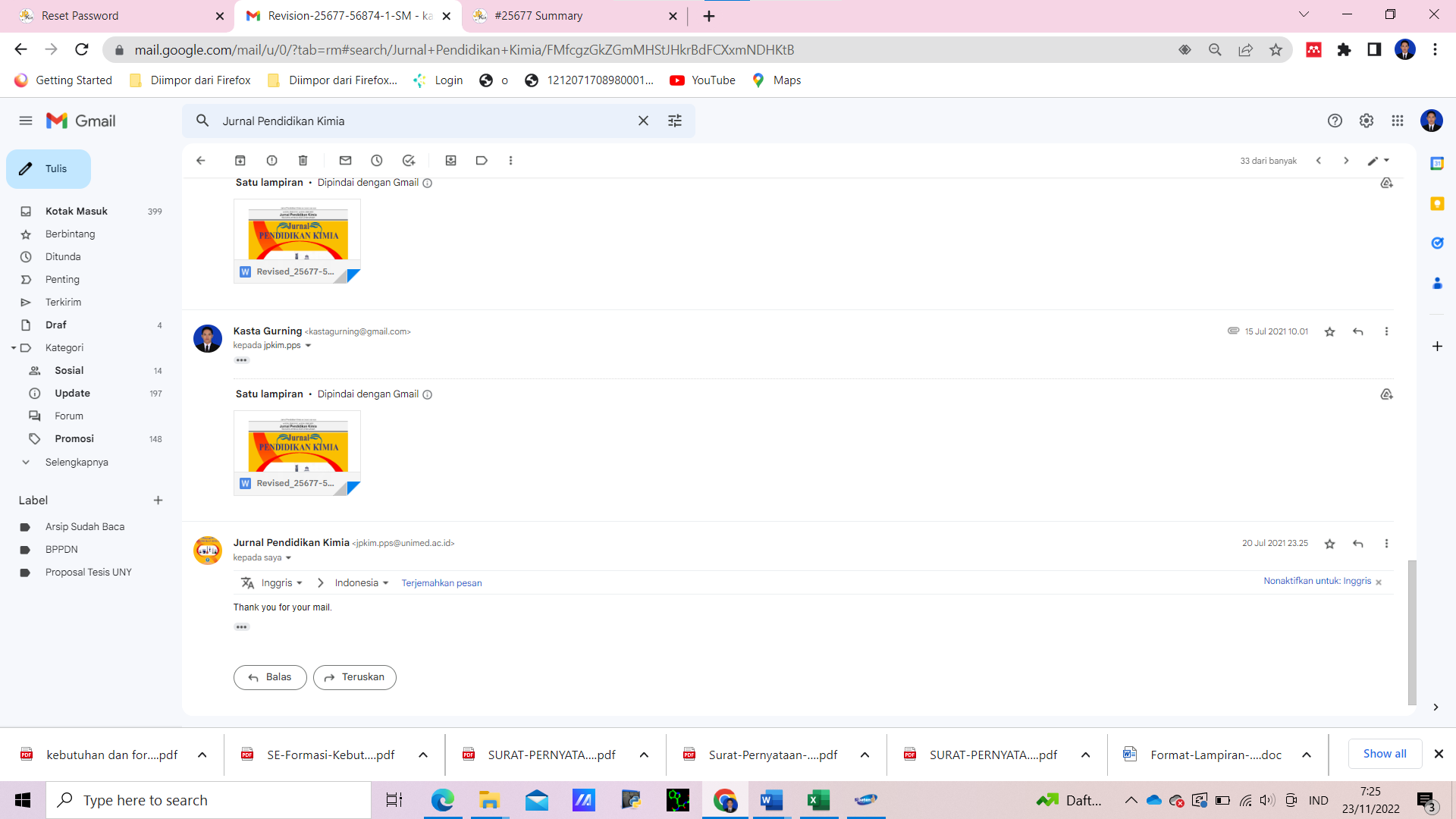 Halam editing dan produksi jurnal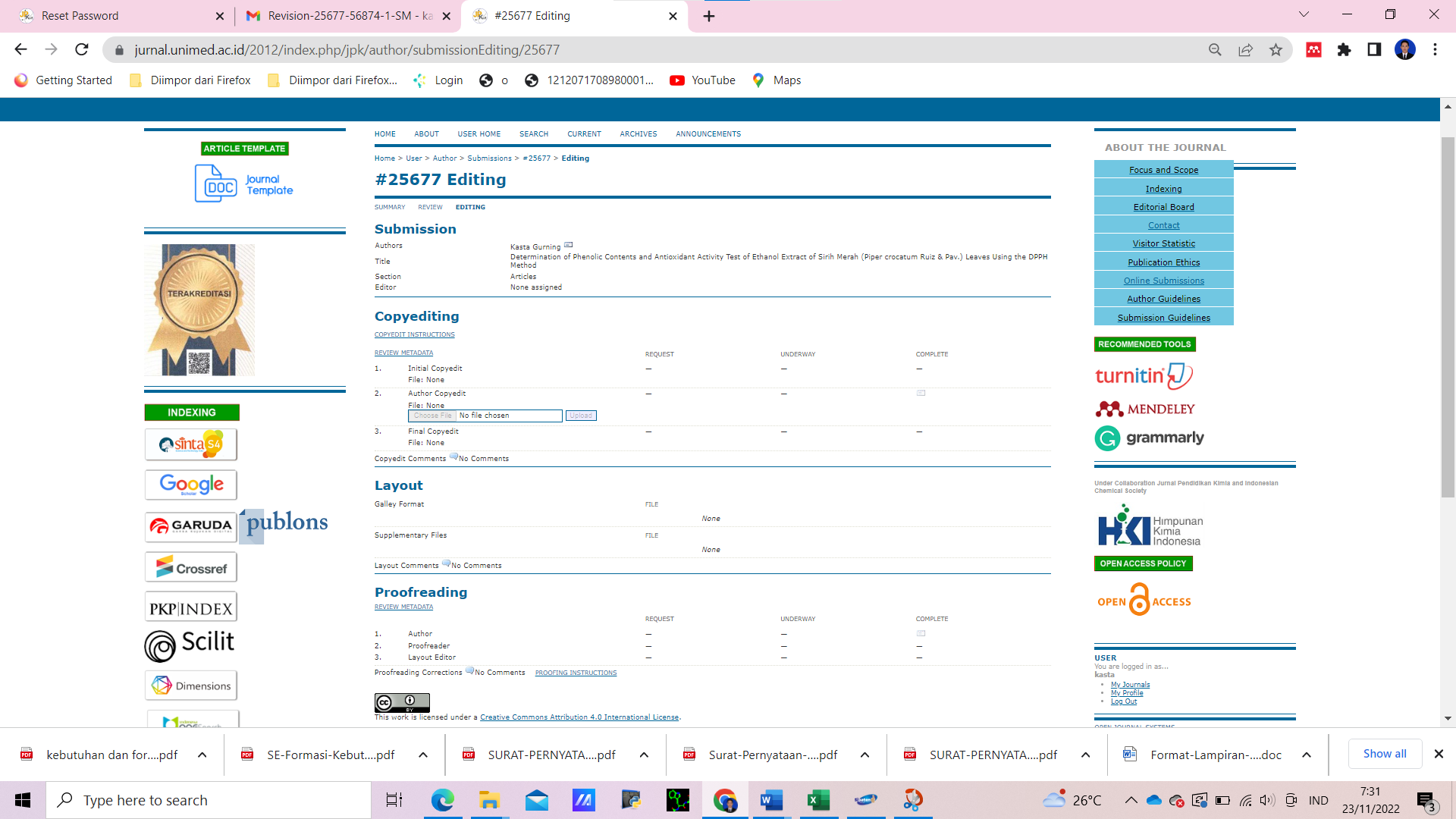 